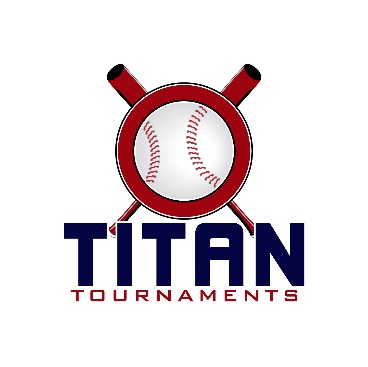 Thanks for playing ball with Titan!Roster and Waiver Forms must be submitted to the onsite director upon arrival and birth certificates must be available on site.Entry Fee: $395Sanction Fee: $35 if unpaid in 2023Admission: $7 Per Spectator Per DayCoaches: 3 Passes Per Team Per DayPlease check out the how much does my team owe document.Format: 2 Seeding Games & Single Elimination Bracket PlayPlease refer to pages 14-15 of our rule book for seeding procedures.
The on deck circle is on your dugout side. If you are uncomfortable with your player being that close to the batter, you may have them warm up further down the dugout, but they must remain on your dugout side.
Headfirst slides are allowed, faking a bunt and pulling back to swing is not allowed.
Runners must make an attempt to avoid contact, but do not have to slide.
Warm Up Pitches – 5 pitches between innings or 1 minute, whichever comes first.
Coaches – one defensive coach is allowed to sit on a bucket or stand directly outside of the dugout for the purpose of calling pitches. Two offensive coaches are allowed, one at third base, one at first base.
Offensive: One offensive timeout is allowed per inning.
Defensive: Three defensive timeouts are allowed during a seven inning game. On the fourth and each additional defensive timeout, the pitcher must be removed from the pitching position for the duration of the game. In the event of extra innings, one defensive timeout per inning is allowed.
An ejection will result in removal from the current game, and an additional one game suspension. Flagrant violations are subject to further suspension at the discretion of the onsite director.Victor Lord Park – 175 2nd St, Winder, GA - Director: Ted (678)-764-1433
9U Titan Schedule – Seeding Saturday*All games are 90 minutes finish the inning*American Veterans Park – 204 Carson St, Commerce, GA - Director: Billy 678-227-2852
9U Spartan Schedule – Seeding Saturday*All games are 90 minutes finish the inning*Victor Lord Park – 175 2nd St, Winder, GA - Director: Ted (678)-764-1433
9U Bracket Schedule – Sunday (All 9U teams in Winder for Sunday)*All games are 90 minutes finish the inning*American Veterans Park – 204 Carson St, Commerce, GA - Director: Billy 678-227-2852
10U Schedule – Seeding Saturday*All games are 90 minutes finish the inning*American Veterans Park – 204 Carson St, Commerce, GA - Director: Kevin (404)-993-9291
10U Schedule – Bracket Sunday*All games are 90 minutes finish the inning*Victor Lord Park – 175 2nd St, Winder, GA - Director: Ted (678)-764-1433
11U Titan Schedule – Seeding Saturday*All games are 90 minutes finish the inning*Victor Lord Park – 175 2nd St, Winder, GA - Director: Ted (678)-764-1433
11U Spartan Schedule – Seeding Saturday*All games are 90 minutes finish the inning*Victor Lord Park – 175 2nd St, Winder, GA - Director: Ted (678)-764-1433
11U Bracket Schedule – Sunday*All games are 90 minutes finish the inning*Victor Lord Park – 175 2nd St, Winder, GA - Director: Ted (678)-764-1433
13U Schedule – All Games Saturday*All games are 90 minutes finish the inning*Victor Lord Park – 175 2nd St, Winder, GA - Director: Ted (678)-764-1433
15U Schedule – Seeding Saturday*All games are 90 minutes finish the inning*Victor Lord Park – 175 2nd St, Winder, GA - Director: Ted (678)-764-1433
15U Schedule – Bracket Sunday*All games are 90 minutes finish the inning*TimeFieldGroupTeamScoreTeam8:304TitanAvalanche9-3FTB GA 9U10:154TitanAvalanche8-4Atlanta Premier12:004TitanFTB GA 9U1-18Monticello Outlaw’s1:454TitanAtlanta Premier10-12Georgia Titans Lawrence3:304TitanMonticello Outlaw’s19-4Georgia Titans LawrenceTimeFieldGroupTeamScoreTeam8:30BambinoSpartanSandlot Legends12-5Fury Baseball10:15BambinoSpartanSandlot Legends9-6Jefferson Dragons12:00BambinoSpartanFury Baseball4-8N GA Junkyard Dawgs1:45BambinoSpartanJefferson Dragons16-7N GA Junkyard DawgsTimeFieldGroupTeamScoreTeam10:154SilverGame 1Spartan 4 SeedFury Baseball5-4Titan 5 SeedFTB Ga 9u12:003SilverGame 2Spartan 3 SeedJunkyard Dawgs9-10Titan 4 SeedAtlanta Premier12:004SilverGame 3Winner of Game 1Fury Baseball13-1Titan 3 SeedGa Titans1:453SilverChampionshipWinner of Game 2Atlanta Premier7-9Winner of Game 3Fury BaseballTimeFieldGroupTeamScoreTeam1:454GoldGame 1Titan 1 SeedOutlaw's0-13Spartan 2 SeedJefferson Dragons3:304GoldGame 2Spartan 1 SeedSandlot Legends7-6Titan 2 SeedAvalanche5:154GoldChampionshipWinner of Game 1Jefferson Dragons16-3Winner of Game 2Sandlot LegendsTimeFieldGroupTeamScoreTeam8:30PardueSpartanFactory Prime8-5Ambush Seckinger10:15PardueSpartanFactory Prime10-0JTown Express12:00PardueSpartanN GA Junkyard Dawgs9-3Ambush Seckinger1:45PardueSpartanN GA Junkyard Dawgs4-4JTown ExpressTimeFieldGroupTeamScoreTeam3:30BambinoTitanOconee Wood Ducks16-1Georgia Chiefs3:30PardueTitanHomePlate Whitlow4-3Morgan Maniacs5:15BambinoTitanOconee Wood Ducks16-1Boom Squad5:15PardueTitanHomePlate Whitlow14-3Heaters7:00BambinoTitanMorgan Maniacs4-14Boom Squad7:00PardueTitanGeorgia Chiefs16-3HeatersTimeFieldGroupTeamScoreTeam10:15PardueSilverGame 1Titan 5 SeedMorgan Maniacs1-11Spartan 4 SeedAmbush Seckinger10:15BambinoSilverGame 2Spartan 3 SeedJ Town Express1-20Titan 6 SeedHeaters12:00PardueSilverGame 3Winner of Game 1Ambush Seckinger10-7Titan 3 SeedGa Chiefs1:45PardueSilver
Game 4Winner of Game 2Heaters9-20Titan 4 SeedBoom Squad3:30PardueSilverChampionshipWinner of Game 3Ambush Seckinger12-3Winner of Game 4Boom SquadTimeFieldGroupTeamScoreTeam12:00BambinoGoldGame 1Titan 1 SeedWood Ducks12-0Spartan 2 SeedJunkyard Dawgs1:45BambinoGoldGame 2Spartan 1 SeedFactory Prime12-3Titan 2 SeedHome Plate3:30BambinoGoldChampionshipWinner of Game 1Wood Ducks10-0Winner of Game 2Factory PrimeTimeFieldGroupTeamScoreTeam8:303TitanMill Creek Hawks10-45 Star Atlanta10:153TitanN GA Junkyard Dawgs18-35 Star Atlanta12:003TitanMill Creek Hawks12-6Avalanche Baseball1:453TitanFactory Prime3-3N GA Junkyard Dawgs3:303TitanFactory Prime13-4Avalanche BaseballTimeFieldGroupTeamScoreTeam5:153SpartanOC River Dawgs10-6Georgia Assault5:154SpartanAC Athletics15-0NE GA Goats7:003SpartanOC River Dawgs1-17AC Athletics7:004SpartanGeorgia Assault0-10NE GA GoatsTimeFieldGroupTeamScoreTeam10:152SilverGame 1Spartan 4 SeedGa Assault5-7Titan 5 Seed5 Star Atlanta10:153SilverGame 2Spartan 3 SeedRiver Dawgs6-11Titan 4 SeedAvalanche12:002SilverGame 3Winner of Game 15 Star Atlanta5-4Titan 3 SeedFactory Prime1:452SilverChampionshipWinner of Game 2Avalanche4-6Winner of Game 35 Star Atlanta TimeFieldGroupTeamScoreTeam3:303GoldGame 1Titan 1 SeedMill Creek Hawks7-8Spartan 2 SeedGA Goats3:302GoldGame 2Spartan 1 SeedAC Athletics7-6Titan 2 SeedJunkyard Dawgs5:153GoldChampionshipWinner of Game 1GA Goats8-9Winner of Game 2AC AthleticsTimeFieldGroupTeamScoreTeam10:151SeedingN GA Junkyard Dawgs6-15Laces Baseball10:152SeedingOutlaws0-7Southside Hitmen Black12:002SeedingOutlaws5-10Laces Baseball1:452SeedingN GA Junkyard Dawgs6-9Southside Hitmen Black3:302BracketGame 11 SeedSS Hitmen14-44 SeedOutlaws5:152BracketGame 22 SeedLaces 2-93 SeedJunkyard Dawgs7:002BracketChampionshipWinner of Game 1SS Hitmens12-0Winner of Game 2Junkyard DawgsTimeFieldGroupTeamScoreTeam12:001SeedingNorth Georgia Daggers0-15Diesel Dawgs Black1:451SeedingDawson Outsiders2-5Diesel Dawgs Black3:301SeedingNorth Georgia Daggers2-6Monroe Expos5:151SeedingDawson Outsiders4-4Mudcats7:001SeedingMonroe Expos10-1MudcatsTimeFieldGroupTeamScoreTeam10:151Game14 SeedMudcats5-115 SeedGa Daggers12:001Game22 SeedMonroe Expos5-13 SeedDawson Outsiders1:451Game3Winner of Game 1Ga Daggers1-51 SeedDiesel Dawgs 3:301ChampionshipGameWinner of Game 2Monroe Expos5-7Winner of Game 3Diesel Dawgs